Powiat TatrzańskiSTAROSTWO POWIATOWE W ZAKOPANEM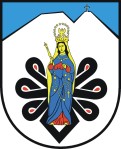 34-500 Zakopane, ul. Chramcówki 15,	tel. (0-18) 2017100, fax (0-18) 2017104 www.powiat.tatry.pl		e-mail: starostwo@tatry.plWniosek o założenie konta i nadanie uprawnień w serwisie Geoportal Powiatu TatrzańskiegoDane wnioskodawcy (dane do wystawienia Dokumentu Naliczenia Opłaty):Zakres wnioskowanych uprawnień:Dane personelu wnioskodawcy, dla których wnioskujący wnosi o przyznanie odrębnego loginu i hasła do przedmiotowego portalu jako użytkowników systemu:Sposób realizacji wniosku:kontakt osobisty w urzędzie:	elektronicznie z użyciem podpisu kwalifikowanego:w sposób korespondencyjny:Załączniki przekazywane wraz z wnioskiem:kopia aktualnego odpisu z KRS¹ lub CEIDG¹·² określających podmiot właściwy do wystawienia dokumentów finansowych,kopia    nadania    uprawnień     zawodowych     w     dziedzinie     geodezji     i     kartografii¹     lub/i     uprawnień w zakresie rzeczoznawstwa majątkowego¹ osoby wnioskującej lub kopia decyzji mianowania komornika sądowego przez Ministra Sprawiedliwości ²,Procedura realizacji wnioskuWypełniony i podpisany wniosek zgodnie z procedurą określoną w Regulaminie usług świadczonych drogą elektroniczną w serwisie Geoportal Powiatu Tatrzańskiego należy przesłać na adres Wydziału Geodezji, Kartografii, Katastru i Gospodarki Nieruchomościami Starostwa Powiatowego w Zakopanem (Starostwo Powiatowe w Zakopanem, 34-500 Zakopane ul. Chramcówki 15, tel. 18/20-239-34 – sekretariat wydziału, adres email: geodezja@powiat.tatry.pl).Po otrzymaniu kompletnego wniosku pracownik merytoryczny Wydziału Geodezji , Kartografii, Katastru i Gospodarki Nieruchomościami Starostwa Powiatowego w Zakopanem, przystępuje do realizacji wniosku.Po pozytywnym rozpatrzeniu wniosku, Wnioskodawca otrzymuje umowę do podpisu na korzystanie z Geoportalu Powiatu Tatrzańskiego.Po podpisaniu umowy przez obie strony, wskazani użytkownicy wnioskodawcy otrzymują drogą email protokół przekazania dostępu w trybie chronionym (login i hasło) przez administratora systemu informatycznego do Geoportalu Powiatu Tatrzańskiego, który to należy podpisać i odesłać zwrotnie do administratora systemu informatycznego.Oświadczenie Wnioskodawcy:Wnioskuję o założenie konta i nadanie uprawnień do korzystania z Geoportalu Powiatu Tatrzańskiego w zakresie określonym w pkt. II w niniejszego wniosku oraz dla użytkowników zgłoszonych w pkt. III niniejszego wniosku.Oświadczam, że osoby wskazane w pkt. III niniejszego wniosku są uprawnione do przetwarzania przedmiotowych danych w zakresie wnioskowanego portalu w ramach Geoportalu Powiatu Tatrzańskiego wynikających z przepisów prawa w tym z wynikających uprawnień zawodowych.Oświadczam, że zapoznałem się oraz osoby wskazane w pkt. III niniejszego wniosku z Regulaminem usług świadczonych drogą elektroniczną w serwisie Geoportal Powiatu Tatrzańskiego, opublikowanym na stronie internetowej Starostwa Powiatowego w Zakopanem (www.powiat.tatry.pl) w zakładce Geoportal lub na bezpośredniej stronie Geoportalu Powiatu Tatrzańskiego (https://geoportal.tatry.pl/) oraz przyjmuję go do wiadomości i stosowania.Oświadczam, że informacje pozyskane drogą teletransmisji, zgodnie z art. 40c ustawy prawo geodezyjne i kartograficzne z dnia 17 maja 1989 (tj. Dz. U. 2017 poz. 2101 ze zm.) wykorzystam wyłącznie zgodnie z ich przeznaczeniem, dla którego zostały udostępnione.Świadomy odpowiedzialności karnej wynikającej z art. 233 § 1 Kodeksu karnego (Dz. U. 2017 r., poz. 2204) oświadczam, że wszystkie podane przeze mnie dane, są zgodne ze stanem faktycznym i aktualne na dzień złożenia wniosku.Oświadczam, że zapoznałem się z klauzulą informacyjną w zakresie przetwarzania danych oraz zapoznałem z nią użytkowników wskazanych w pkt. III. niniejszego wniosku.Objaśnienia:………………….….	............................................................................Data podpisania wniosku		Firmowa pieczęć oraz czytelny podpis wnioskującego (uprawnionego reprezentanta podmiotu wskazanego w nagłówku)1     dotyczy wykonawców geodezyjnych i rzeczoznawców majątkowych,2     dotyczy komorników sądowych,3     dotyczy podmiotów/osób, dla których dostęp do danych państwowego zasobu geodezyjnego i kartograficznego, w tym danych osobowych, wynika z przepisów prawa, lub którym powierzono do przetwarzania zbiory danych,4     dotyczy użytkowników posiadających nadany login przez Profil Zaufany, zaznaczyć właściwe, w polach szarych należy wypełnić dane.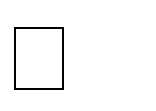 Wypełnia pracownik merytoryczny Wydziału Geodezji, Kartografii, Katastru i Gospodarki Nieruchomościami Starostwa Powiatowego w Zakopanem………………….….	................................................................Data zatwierdzenia wniosku	Sprawdzono pod względem merytorycznym(Pieczęć i podpis pracownika zatwierdzającego wniosek)Nazwa firmy:Skrócona nazwa firmy:Skrócona nazwa firmy:Skrócona nazwa firmy:Adres siedziby firmy:Adres siedziby firmy:Ulica:Miejscowość:Kod pocztowy:NIP:REGON:tel.:e-mail:1. Portal Geodety - Wykonawca geodezyjny 1 32. Portal Rzeczoznawcy - Rzeczoznawca majątkowy 1 33. Portal Komornika - Komornik sądowy 2 34. Narada Koordynacyjna – Branżysta (podmiot władający siecią uzbrojenia terenu) 3Lp.Imię i nazwisko:Telefon:Adres email:Nr uprawnień zawodowych:Zakres uprawnień:1.2.3.